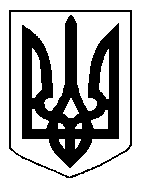 БІЛОЦЕРКІВСЬКА МІСЬКА РАДА	КИЇВСЬКОЇ ОБЛАСТІ	Р І Ш Е Н Н Я
від 15 травня 2020 року                                                                        № 5433-96-VII
Про затвердження проекту землеустрою щодо відведення  земельної  ділянки комунальної власності, цільове призначення якої змінюється та передачу земельної ділянки комунальної власності в оренду фізичній особі-підприємцю Кизим Ользі ВалеріївніРозглянувши звернення постійної комісії з питань земельних відносин та земельного кадастру, планування території, будівництва, архітектури, охорони пам’яток, історичного середовища та благоустрою до міського голови від від 12 травня 2020 року №108/02-17, протокол постійної комісії з питань  земельних відносин та земельного кадастру, планування території, будівництва, архітектури, охорони пам’яток, історичного середовища та благоустрою від 07 травня 2020 року №209, заяву фізичної особи-підприємця Кизим Ольги Валеріївни від 27 квітня 2020 року №15.1-07/1711, проект землеустрою щодо відведення земельної ділянки, цільове призначення якої змінюється, відповідно до ст.ст. 12, 20, 93, 122, 123 Земельного кодексу України, Закону України «Про оренду землі», ч.5 ст. 16 Закону України «Про Державний земельний кадастр», ст. 50 Закону України «Про землеустрій», п. 34 ч. 1 ст. 26 Закону України «Про місцеве самоврядування в Україні», міська рада вирішила:1. Затвердити проект землеустрою щодо відведення земельної ділянки комунальної власності,  цільове призначення якої змінюється з «11.02 Для розміщення та експлуатації основних, підсобних і допоміжних будівель та споруд підприємств переробної, машинобудівної та іншої промисловості» на «03.07 Для будівництва та обслуговування будівель торгівлі»  фізичній особі-підприємцю Кизим Ользі Валеріївні за адресою: вулиця Гоголя, 19, площею 0,0334 га, кадастровий номер: 3210300000:04:017:0064 (проект землеустрою додається). 2. Змінити цільове призначення земельної ділянки за адресою: вулиця Гоголя, 19, площею 0,0334 га з «11.02 Для розміщення та експлуатації основних, підсобних і допоміжних будівель та споруд підприємств переробної, машинобудівної та іншої промисловості» на «03.07 Для будівництва та обслуговування будівель торгівлі» - категорія земель: землі житлової та громадської забудови. Кадастровий номер: 3210300000:04:017:0064.3. Передати земельну ділянку комунальної власності в оренду фізичній особі-підприємцю Кизим Ользі Валеріївні з цільовим призначенням 03.07 Для будівництва та обслуговування будівель торгівлі (вид використання – для експлуатації та обслуговування нежитлового приміщення в нежитловій будівлі літера «А-2») за адресою: вулиця Гоголя, 19, площею 0,0334 га строком на 10 років, за рахунок земель населеного пункту м. Біла Церква. Кадастровий номер: 3210300000:04:017:0064.4.Особі, зазначеній в цьому рішенні, укласти та зареєструвати у встановленому порядку договір оренди землі.25.Контроль за виконанням цього рішення покласти на постійну комісію з питань  земельних відносин та земельного кадастру, планування території, будівництва, архітектури, охорони пам’яток, історичного середовища та благоустрою.Міський голова                                                                                      Геннадій ДИКИЙ